Государственное бюджетное общеобразовательное учреждение средняя общеобразовательная школа №316 с углубленным изучением английского языка Фрунзенского района Санкт-ПетербургаПроект«Встречи с искусством в жизни молодого поколения петербуржцев»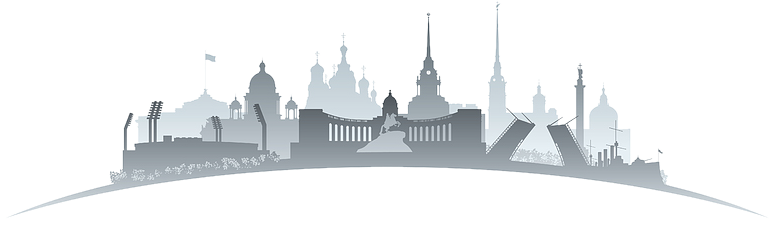 Автор проекта:учитель русского языка и литературы ГБОУ №316 Фрунзенского района Санкт – Петербурга Смирнова Ирина Олеговна  Юридический адрес: 192236, Санкт-Петербург, ул. Софийская, д.34, корп.3Телефон/факс 706-04-03e-mail:school316@edu-frn.spb.ruСодержаниеОписание проекта…………………………………….…………...…………..с.3Условия реализации и содержание проекта………………………………   с.4 – 6План мероприятий на 2014 – 2015 учебный год………………………..….с.7 - 9План мероприятий на 2015 – 2016 учебный год………………………..….с.9 - 11План мероприятий на 2016-2017 учебный год .…………………………   с 11 - 14Список используемой литературы……………………………………….   с.14 - 151. Описание проектаАктуальностьОсновная роль искусства, литературы, литературного краеведения – показать современным старшеклассникам, обремененным смартфонами, планшетами, ноутбуками, сообщениями смс, что существуют вечное искусство слова, искусство художественного слова, возможность благодаря музыке, театру, изобразительному искусству прожить несколько жизней, соотнести собственные представления о важном и ценном с художественным миром выдающихся деятелей культуры. Как «пользоваться» этой удивительной возможностью выразить нюансы эмоций и состояний, сообщить радостную или горькую весть, передать необходимую и важную информацию? В этом нам помогает искусство. Мир слов, красок, звуков дает возможность человеку восхититься и насладиться тайной творчества, загадками, которые читатели разгадывают всю жизнь, порой оставляя вопросы без ответа. Литературное краеведение позволяет молодому поколению петербуржцев почувствовать дух литературного произведения: - пройти по местам героев романа Ф.М.Достоевского «Преступление и наказание», увидеть комнаты (музей - квартира Ф.М.Достоевского), в которых жил и творил великий писатель, - побывать на месте дуэли А.С.Пушкина и Дантеса, - увидеть из окон музея - квартиры Н.А.Некрасова тот «парадный подъезд»,-зайти в гости к А.А.Ахматовой в Фонтанный дом, -прийти в дом, «серый и высокий, у морских ворот Невы, «к поэту в гости» и увидеть          письменный стол, за которым работал А.А.Блок.Организация проекта:ГБОУ №316 Фрунзенского района Санкт – ПетербургаЦель: создание условий для реализации комплекса мероприятий, направленных на формирование духовно-нравственных ценностей, необходимых в обществе, лингвистического, литературоведческого, культурологического кругозоров, высокого уровня общекультурной компетентности, целостного представления о русском языке и его влиянии на формирование гармоничной личности современного молодого петербуржца.Отличительная особенность проектаПроект носит интегрированный характер (русский язык и литература, история, мировая художественная культура, краеведение, история и культура Санкт - Петербурга, изобразительное искусство, музыка, театр, информационные технологии, психология), объединяет интеллектуальную и навыковую составляющие содержания образования. В ходе реализации проекта учащиеся обращаются к культуре в широком (предметном, педагогическом,  воспитательном, мировоззренческом, философском) понимании. Старшеклассники являются активными участниками реализации сетевого проекта с кафедрой искусств Санкт-Петербургского гуманитарного университета профсоюзов «Формирование нового поколения петербургской интеллигенции».Проект «Встречи с искусством в жизни молодого поколения петербуржцев» ориентирован не только на знаниевый, но и на деятельностный компонент образования. Отличие заключается в более высоком уровне обобщения и систематизации знаний и навыков. Проект рассчитан на учащихся 10 – 11 классов общеобразовательных школ, желающих повысить уровень знаний по учебным предметам (литература, история, мировая художественная культура), проникнуть в «самую суть» отечественной  литературы, расширить лексический словарь, создавать исследовательские и творческие работы.Задачи:	помочь старшеклассникам почувствовать и понять:искусство слова,искусство художественного слова произведений русской литературы,искусство видеть, слышать и слушать разные произведения (музыка, театр, изобразительное искусство), тайны творчества,стать настоящими петербуржцами и истинными гражданами России.помочь учащимся:соответствовать современным коммуникативным требованиям и успешно адаптироваться в мире,овладеть диалоговыми и групповыми формами сотрудничества,воспитать уважительное и бережное отношение к русской культуре, её истории, к прошлому, настоящему и будущему Родины.2.Условия реализации и содержание проектаЭтапы реализации проекта (деятельность по проекту в течение учебного года проходит по трем этапам):подготовительный  - консультации, проектирование  плана деятельности, информирование участников, начальная диагностика,основной - реализация мероприятий по направлениям деятельности.заключительный – анкетирование, оформление и демонстрация материалов по проекту (творческие и исследовательские работы учащихся, работы, выполненные с применением ИКТ-технологий), итоговая диагностика, индивидуальная и коллективная рефлексия, планирование мероприятий проекта на следующий год.Особенностью проекта является нестандартная форма подачи материала: содержание предлагается учащимся в виде модулей (лексические особенности современного русского языка и история языка и литературы, синтаксис и стилистика, литература и театр, изобразительное искусство, музейная педагогика, литературное краеведение и др.). Учащиеся посещают музей Санкт-Петербурга, театры, библиотеки, реализуя поставленные перед ними задачи.Учащиеся 10 – 11 классов, исследуя материал на всех уровнях, работают в мастерских строения знаний и творческого письма, занимаются с лингвистическими и литературоведческими словарями, создают проекты по литературе, осуществляя метапредметные связи, совершают исторические экскурсы, пишут исследовательские работы, создают творческие работы в мастерских строения знаний, творческого письма и ценностных ориентаций, что пробуждает большой интерес к родному языку, литературе, культуре, в целом, и создает атмосферу творческого созидания.В программе проекта «Встречи с искусством в жизни молодого поколения петербуржцев» предусмотрены совместные занятия учеников 10 и 11 классов, а также занятия для учащихся с ОВЗ.В течение учебного года деятельность по проекту подразделяется на несколько периодов: изучение отдельных вопросов стилистических фигур речи, речеведения, истории языка и современного русского языка, экскурсии по литературным местам Санкт - Петербурга и области, создание творческих и исследовательских работ, презентация творческих и исследовательских работ. Направления деятельности по проекту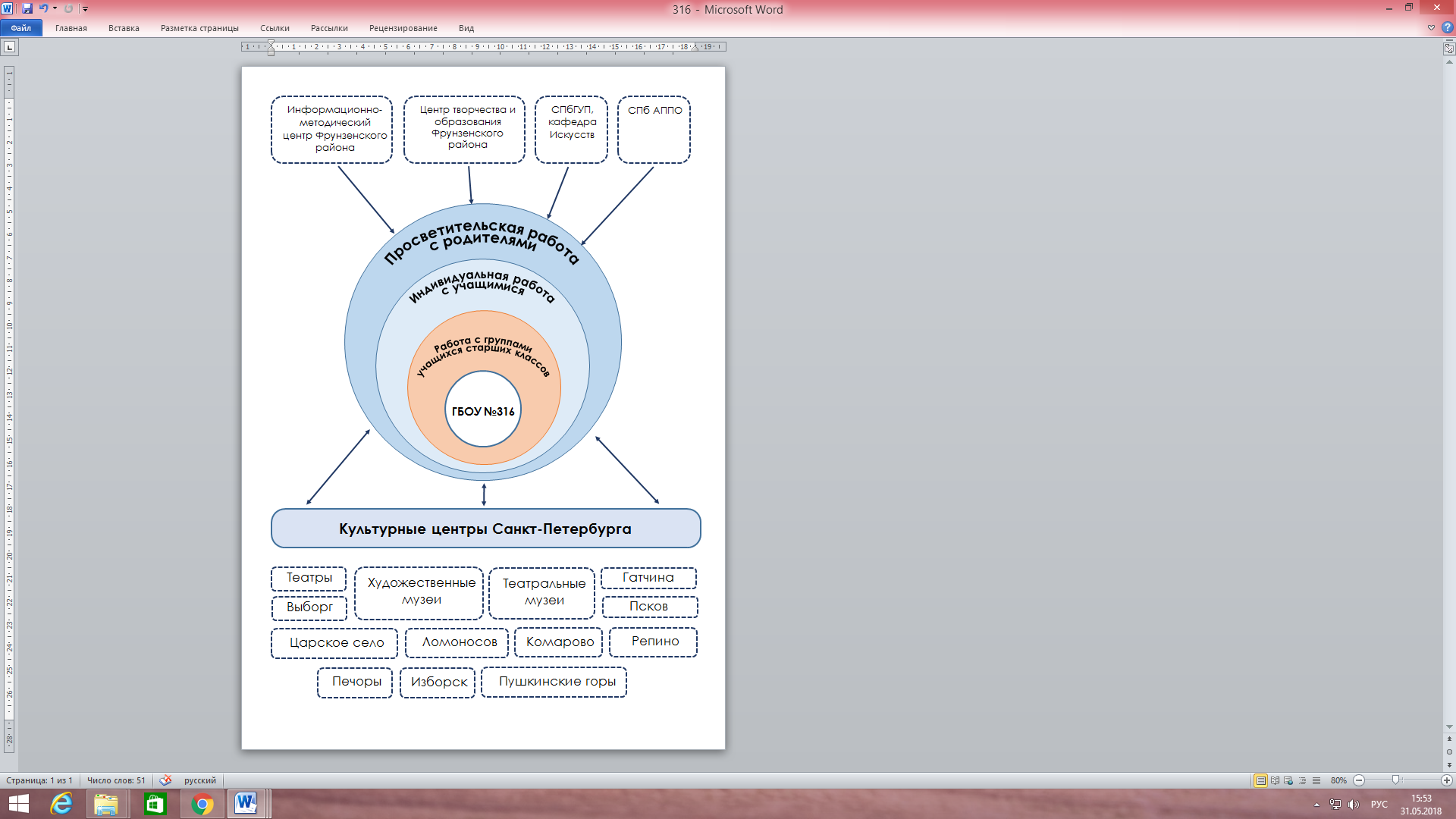 Участники: учащиеся 10 – 11 классов, учителя русского языка, литературы, истории, мировой художественной культуры, информатики, школьные психологи.Формы работы по проекту:семинары-практикумы,работа в рамках «круглого стола», регламентированные дискуссии,мастерские строения знаний и творческого письма,мастерские ценностных ориентаций,проектная деятельность,экскурсии по литературным местам Санкт - Петербурга и области,виртуальные экскурсии по литературным местам и музеям России,индивидуальная работа и работа в группах,создание эвристических ситуаций (работа в парах и малых группах),разработка авторских экскурсий по теме проекта,создание исследовательских работ по литературе, русскому языку в рамках районной научно-исследовательской конференции «Купчинские юношеские чтения: наука, творчество, поиск», городского конкурса защиты научно - исследовательских работ (НИР), Лихачевских чтений,интерактивные игры в рамках сетевого взаимодействия с СПбГУП по реализации совместного проекта «Формирование нового поколения петербургской интеллигенции»,консультации по проведению открытых занятий, мероприятий внеурочной работы,проведение индивидуальных занятий, внеклассных мероприятий участников проекта.Условия реализации проекта: Проект рассчитан на учащихся 10 – 11 классов общеобразовательных школ, желающих повысить уровень знаний по гуманитарным предметам.Ресурсы:Информационные - сайт «ИМЦ», сайт ГБОУ №316, блог «Любители русской словесности и мировой художественной культуры» Фрунзенского района, периодическое издание «Фрунзенский район». Санкт-Петербургский гуманитарный университет профсоюзов, ул. Фучика, 15 http://www.lihachev.ru/chten/   http://www.gup.ru/uni/structure/faculties/fac_kult/ Музеи, театрМузей Ф.М.Достоевского, Санкт-Петербург, Кузнечный переулок 5/2 http://www.md.spb.ru Музей А.А.Ахматовой в Фонтанном доме, Санкт-Петербург, Литейный,53 http://akhmatova.spb.ru Музей-квартира А.А.Блока, Санкт-Петербург, ул.Декабристов, 57 http://www.spbmuseum.ru/themuseum/museum_complex/blok_museum/ Музей-квартира Н.А.Некрасова, Санкт-Петербург,Литейный,36http://www.museum.ru/M139 Музей-квартира А.С.Пушкина, Санкт-Петербург, наб. Мойки,12 http://www.pushkinmuseum.ru Музей-усадьба Г.Р. Державина, Санкт-Петербург, наб. Фонтанки, 118 http://www.museumpushkin.ru/vserossijskij_muzej_a._s._pushkina/muzej-usadba_g.r.derzhavina.html Государственная филармония для детей и юношества, Санкт-Петербург, Большой Сампсониевский пр., д.79 www.filspb.ru Ожидаемые результаты проекта:обогащение новыми знаниями по основным и дополнительным разделам лингвистики, литературы, истории и мировой художественной культуры,расширение лингвистического, литературоведческого и культурологического кругозоров,раскрытие интеллектуального и творческого потенциалов учащихся 10 – 11 классов,освоение методов исследовательской деятельности,совершенствование речевой культуры, формирование правильной литературной речи,достижение высокого уровня общекультурной компетентности,духовно - нравственное обогащение,приобретение навыков групповой работы,приобретение навыков социальной адаптации,овладение диалоговыми формами работы,приобретение навыков групповой работы,овладение формами взаимодействия с родителями, учителями,овладение формами презентации работы, опыта.Методы оценки результативности проекта: анкетирование, тестирование, опросы, анализ открытых мероприятий, продуктов исследовательской деятельности учащихся, анализ отзывов, самооценка.Подведение итогов участия в проектеНа заключительном мероприятии («Мастерская ценностных ориентаций» по теме проекта») в рамках проекта «Дни науки и культуры» проводится панельная дискуссия, в которой принимают участие школьники, учителя, педагоги дополнительного образования, родители. Также в ходе встречи презентуются лучшие работы, созданные за период реализации проекта. Проект «Встречи с искусством в жизни молодого поколения петербуржцев» должен помочь старшеклассникам в духовно - нравственном становлении, формировании гражданственности, определении  жизненных приоритетов и профессиональном выборе.3.План мероприятий на 2014-2015 учебный год4.План мероприятий на 2015-2016 учебный год5.План мероприятий на 2016-2017 учебный годСписок используемой литературы1. Галицких Е.О. От сердца к сердцу. Мастерские ценностных ориентаций. СПб, «Паритет», 2003.2. Еремина Т.Я. Учение. Общение. Творчество. Мастерские как часть системы изучения литературы в 10 – 11 классах. СПб, «Корифей», 20003. Еремина Т.Я.Педагогические мастерские: инновационные технологии на уроках литературы. М., «Просвещение», 20134.Заир - Бек С.И., Муштавинская И.В.Развитие критического мышления на уроке. М., «Просвещение», 20115. Ленская Т.С., Угроватова Т.Ю. Русский язык: в 4 ч., ч.3,4. Синтаксис. Пунктуация. М., 20036. Малюшкин А.Б. Комплексный анализ текста. М., 20067. Мурин Д.Н. Русская литература XIXвека. Петербургский комментарий. СПб «Союз», 20048. Мурин Д.Н. Слово и Смысл. Учителю о русской литературе. СПб, издательство «Пушкинского фонда», 20169. Обучение в творческом общении. Учебно – методическое пособие по формированию метапредметных компетентностей в условиях педагогических мастерских. СПб, 201210. Пугач В.Е. Русская поэзия на уроках литературы. 9 – 11 классы.СПб, «Паритет», 200311. Розенталь Д.Э., Теленкова М.А. Словарь трудностей русского языка. М., 200412. Свирина Н.М..Читающие подростки, или Развитие литературного слуха. СПб, «Омега», 201013.Свирина Н.М. Свободное чтение с детьми. Учебно - методическое пособие для педагогов и родителей.СПБ, «Омега», 201214.Современная оценка образовательных достижений учащихся. Методическое пособие. Научные редакторы: И.В.Муштавинская, Е.Ю.Лукичева. Санкт  -Петербург., «Каро», 201515.Современные педагогические технологии основной школы в условиях ФГОС (О.Б.Даутова, Е.В.Иваньшина, О.А.Ивашедкина, Т.Б.Казачкова, О.Н.Крылова, И.В.Муштавинская) Санкт  -Петербург., «Каро», 201316.Чернобай Е.В. Технология подготовки урока в современной информационной образовательной среде.М., «Просвещение» 2012ПериодФормы работыМероприятияСрокиОтветственныеПодготовительный этапПодготовительный этапПодготовительный этапПодготовительный этапПодготовительный этап1.Стилистические фигуры речи.РечеведениеПодготовка в формате «круглого стола»Знакомство с содержанием проекта и предполагаемыми формами работ, опросСентябрь2014 г.Смирнова И.О., учитель русского языка и литературы ГБОУ №3161.Стилистические фигуры речи.РечеведениеМастерская творческого письма и строения знанийРусский язык в жизни молодого поколения петербуржцев Сентябрь2014 г.Смирнова И.О., учитель русского языка и литературы ГБОУ №316, родители учащихся1.Стилистические фигуры речи.РечеведениеРегламентированная дискуссия«Нормы литературного языка»Октябрь2014 г.Смирнова И.О., учитель русского языка и литературы ГБОУ №316, родители учащихся1.Стилистические фигуры речи.РечеведениеЭкскурсия в Мариинский театр. Знакомство с экспозициями музеев, тематика«Русский язык в музейном пространстве Санкт – Петербурга»,«Язык петербургской интеллигенции»Ноябрь2014г.Смирнова И.О., учитель русского языка и литературы ГБОУ №316, сотрудники музеев, родители учащихся1.Стилистические фигуры речи.РечеведениеМастерская творческого письмаИсторическая грамматика и современный литературный языкДекабрь2014 г.Смирнова И.О., учитель русского языка и литературы ГБОУ №316Основной этапОсновной этапОсновной этапОсновной этапОсновной этап2.Экскурсии по литературным местам Санкт - Петербурга и областиЭкскурсии политературным местам Карельского перешейка Темы экскурсий:Экскурсии по литературным местам Лен. области (Литературное Комарово, РепиноЯнварь-март 2015г.Смирнова И.О., учитель русского языка и литературы ГБОУ №316, сотрудники музеев, экскурсоводы, родители учащихся3.Создание творческих и исследовательских работИсследовательские и проектные работыПримерная тематика: «Образ Петербурга в Произведениях Н.В.Гоголя»«Изображение любви в творчестве Марины Цветаевой»«Мотивы одиночества в любовной лирике Сергея Есенина»Март - май2015 г.Педагоги ГБОУ №316, методист кабинета словесности «ИМЦ» Фрунзенского районаАнкетирование участников проектаМои открытия в проекте «Встречи с искусством в жизни молодого поколения петербуржцев»Март - май2015 гСмирнова И.О., учитель русского языка и литературы ГБОУ №316Заключительный этапЗаключительный этапЗаключительный этапЗаключительный этапЗаключительный этап4.Защита творческих и исследовательских работ Участие в работе секций «Филология» и  «Мировая художественная культура» районной научно - исследовательской конференции «Купчинские юношеские чтения: наука, творчество, поиск», городского конкурса НИР,создание исследований, эссе.Районная научно - исследовательской конференции «Купчинские юношеские чтения: наука, творчество, поиск», городской конкурс защиты научно - исследовательских работ (НИР), Международные Лихачевские научные чтения, городские конкурсы «Я – гражданин России», «Умники и умницы» и др.Февраль - май2015 г.Педагоги ГБОУ №316, члены районной и городской конкурсных комиссий,учащиеся4.Защита творческих и исследовательских работ Панельная дискуссия«Мастерская ценностных ориентаций» по теме проектаМай 2015 г.Учащиеся, учителя, педагоги дополнительного образования, родителиПериодФормы работыМероприятияСрокиОтветственныеПодготовительный этапПодготовительный этапПодготовительный этапПодготовительный этапПодготовительный этап1.Стилистические фигуры речи.РечеведениеПодготовка в формате «круглого стола»Знакомство с содержанием проекта и предполагаемыми формами работ, опросСентябрь.Смирнова И.О., учитель русского языка и литературы ГБОУ №3161.Стилистические фигуры речи.РечеведениеМастерская творческого письма и строения знаний«Современная реклама: орфография, пунктуация, язык, стиль»Сентябрь.Смирнова И.О., учитель русского языка и литературы ГБОУ №316, родители учащихся1.Стилистические фигуры речи.РечеведениеРегламентированная дискуссия«Нормы литературного языка»Октябрь.Смирнова И.О., учитель русского языка и литературы ГБОУ №316, родители учащихся1.Стилистические фигуры речи.РечеведениеЭкскурсия в Театральный музей Санкт - Петербурга. Экскурсия в Пушкинский ДомЗнакомство с экспозициями музеев, тематика«Русский язык в музейном пространстве Санкт – Петербурга»,«Язык петербургской интеллигенции»Ноябрь2015г.Смирнова И.О., учитель русского языка и литературы ГБОУ №316, сотрудники музеев, родители учащихся1.Стилистические фигуры речи.РечеведениеМастерская творческого письма«Стилистическая роль знаков препинания в произведениях поэтов Серебряного века»Декабрь.Смирнова И.О., учитель русского языка и литературы ГБОУ №316Основной этапОсновной этапОсновной этапОсновной этапОсновной этап2.Экскурсии по литературным местам Санкт - Петербурга и областиЭкскурсии в музеи-квартиры М.М.Зощенко, В.В.Набокова,И.А.Бродского.Литературные места Карельского перешейка Темы экскурсий:«Творчество М.М.Зощенко в 20 – 30 гг. XX века.»,«Журналы «Звезда» и «Ленинград» в судьбах М.Зощенко, А.Ахматовой, Д.Шостаковича»,«Судьба русской интеллигенции в России»Экскурсии по литературным местам Лен. области (Литературное Комарово, Репино), в гг. Выборг, Великий НовгородЯнварь-март 2016г.Смирнова И.О., учитель русского языка и литературы ГБОУ №316, сотрудники музеев, экскурсоводы, родители учащихся3.Создание творческих и исследовательских работИсследовательские и проектные работыПримерная тематика: «А.С.Пушкин и поэты 20 века (А.Блок, В.Маяковский, А.Ахматова, М.Цветаева, Б.Окуджава»),«Петербург А.Блока и А.Белого»,«Интеллигенция и революция»,«Я научилась просто, мудро жить…» (Философия поэзии А.А.Ахматовой)Март - май.Педагоги ГБОУ №316, методист кабинета словесности «ИМЦ» Фрунзенского районаАнкетирование участников проектаМои открытия в проекте «Встречи с искусством в жизни молодого поколения петербуржцев»Март - майСмирнова И.О., учитель русского языка и литературы ГБОУ №316Заключительный этапЗаключительный этапЗаключительный этапЗаключительный этапЗаключительный этап4.Защита творческих и исследовательских работ Участие в работе секций «Филология» и  «Мировая художественная культура» районной научно - исследовательской конференции «Купчинские юношеские чтения: наука, творчество, поиск», городского конкурса НИР,создание исследований, эссе.Районная научно - исследовательской конференции «Купчинские юношеские чтения: наука, творчество, поиск», городской конкурс защиты научно - исследовательских работ (НИР), Международные Лихачевские научные чтения, городские конкурсы «Я – гражданин России», «Умники и умницы» и др.Март - май.Педагоги ГБОУ №316, члены районной и городской конкурсных комиссий,учащиеся4.Защита творческих и исследовательских работ Панельная дискуссия«Мастерская ценностных ориентаций» по теме проектаМай .Учащиеся, учителя, педагоги дополнительного образования, родителиПериодФормы работыМероприятияСрокиОтветственныеПодготовительный этапПодготовительный этапПодготовительный этапПодготовительный этапПодготовительный этап1.История языка и современный русский языкПодготовка – формат  «круглого стола»Знакомство с содержанием проекта и предполагаемыми формами работ, опросСентябрь.Смирнова И.О., учитель русского языка и литературы ГБОУ №3161.История языка и современный русский языкЛекции, практические работыЯзык смс и нормы русского литературного языка.Сентябрь.Смирнова И.О., учитель русского языка и литературы ГБОУ №3161.История языка и современный русский языкРегламентированная дискуссияИсторическая грамматика и современный русский языкОктябрь.Смирнова И.О., учитель русского языка и литературы ГБОУ №316.Сотрудники музея, родители учащихся1.История языка и современный русский языкЭкскурсия в художественный музей Санкт – ПетербургаРусский язык в музейном пространстве Санкт – ПетербургаЯзык петербургской интеллигенцииНоябрь2016г.Смирнова И.О., учитель русского языка и литературы ГБОУ №316Сотрудники музея, родители учащихся1.История языка и современный русский языкМастерская творческого письмаТемы: «Мои лингвистические открытия»«Я-исследователь-лингвист»Декабрь.Смирнова И.О., учитель русского языка и литературы ГБОУ №316, родители учащихсяОсновной этапОсновной этапОсновной этапОсновной этапОсновной этап2.Экскурсии по литературным местам Санкт - Петербурга и областиЭкскурсии в музеи-квартиры Ф.М.Достоевского, Н.А.Некрасова, А.А.Блока, А.А.АхматовойВыездные экскурсии. Итоговые рефлексииТемы экскурсий «Мир писателя. Знакомство с творческой лабораторией», «По местам героев романа Ф.М.Достоевского «Преступление и наказание».Экскурсии по литературным местам Карельского перешейка, в Пушкинские Горы, по маршруту: Псков - Изборск - ПечорыЯнварь-март 2017г.Смирнова И.О., учитель русского языка и литературы ГБОУ №316, сотрудники музеев, экскурсоводы.Родители учащихся3.Создание творческих и исследовательских работПроектные работы (создаются индивидуально, в парах или группах), эссе, сочинение - рассуждениеПримерная тематика: «Петербургский музей литературного героя»,«Язык современного театра»,«Реклама в петербургском метро»,«Мои встречи с искусством Санкт – Петербурга», «Современное искусство. Какое оно?»Март - май.Педагоги ГБОУ №316, методист кабинета словесности «ИМЦ» Фрунзенского районаАнкетирование участников проектаЯ – увидел…Я – открыл…Я – понял…Я хочу…  Я буду стремиться…Март - майСмирнова И.О., учитель русского языка и литературы ГБОУ №316Заключительный этапЗаключительный этапЗаключительный этапЗаключительный этапЗаключительный этап4.Защита творческих и исследовательских работ Защита исследовательских и проектных работ на секциях «Филология» и «Мировая художественная культура» районной научно - исследовательской конференции «Купчинские юношеские чтения: наука, творчество, поиск», городского конкурса НИР,создание исследований, эссе.Районная научно - исследовательской конференции «Купчинские юношеские чтения: наука, творчество, поиск», городской конкурс защиты научно - исследовательских работ (НИР), Международные Лихачевские научные чтения, городские конкурсы «Я – гражданин России», «Умники и умницы» и др.Март - май.Педагоги ГБОУ №316, члены районной конкурсной комиссии, методист кабинета словесности «ИМЦ» Фрунзенского района,учащиеся, родители учащихся4.Защита творческих и исследовательских работ Панельная дискуссия«Мастерская ценностных ориентаций» по теме проектаМай .Учащиеся, учителя, педагоги дополнительного образования, методист кабинета словесности «ИМЦ» Фрунзенского района, родители